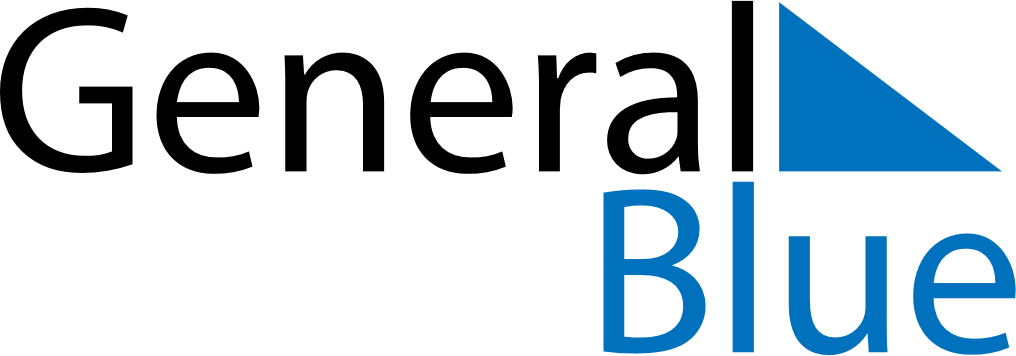 January 2022January 2022January 2022January 2022Isle of ManIsle of ManIsle of ManMondayTuesdayWednesdayThursdayFridaySaturdaySaturdaySunday112New Year’s DayNew Year’s Day34567889New Year’s Day (substitute day)10111213141515161718192021222223242526272829293031